regijski festival zaTE – Znanje aktivira te(5.3.-9.3.2012)Vabljeni na 1. regijski izobraževalno - zaposlitveni dogodek, ki bo potekal v prostorih RIC-a od 5. do 9. marca 2012.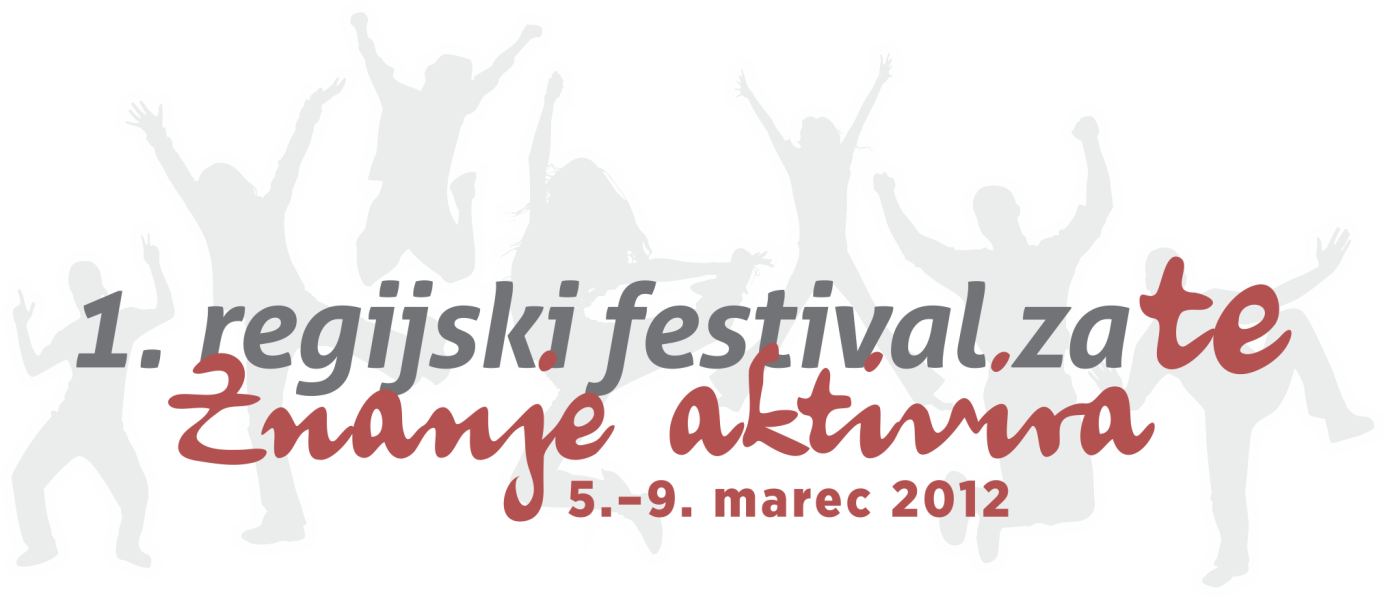 Obvladate jezike, komunikacijo? Bi radi delali v tujini, ali iščete zaposlitev doma? Potrebujete informacije o izobraževalnih programih in kariernih priložnostih?, Želite po znanje in izkušnje v tujino? Bi radi sam izdelali darilo, grafit, nakit? Vas zanima urejanje okolice hiše? V tednu regijskega festivala se bo predstavilo 31 organizacij, ki se na nacionalnem in regionalnem nivoju ukvarjajo z izobraževanjem in zaposlovanjem in bo v okviru le-tega izvedlo preko 100 dogodkov.Udeležite se brezplačnih predavanj, ustvarjalnih delavnic, svetovalnih kotičkov ter stojnic znanja. Poiščite vsebine, ki vas zanimajo, vključite se v delavnice, poiščite rešitve s strokovnjaki v svetovalnih kotičkih. Vsak dan se bo na stojnicah znanja s svojo ponudbo zvrstilo veliko zanimivih organizacij. Napovednik festivala: http://www.ric-nm.si/sl/system/files/ric/RIC%20NM_Festival-napovednik_0.pdfČas je, da naredite nekaj zase, aktivirajte se!Znotraj festivala bomo izvedli tudi strokovni posvet z naslovom Partnersko sodelovanje za uspešno vključevanje migrantov v vseživljenjsko učenje. Več o dogodku in prijavi na dogodek: http://www.ric-nm.si/sl/system/files/ric/RIC%20NM_vabilo%20za%20posvet%20Partnersko%20sodelovanje%20za%20vklju%C4%8Devanje%20migrantov%20v%20V%C5%BDU.pdf